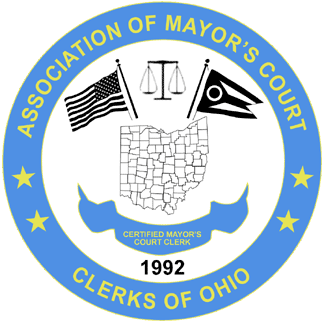 ASSOCIATION OF MAYOR’S COURT CLERKS OF OHIO(A.M.C.C.O.)www.ohiomayorscourtclerks.orgBUSINESS MEETING – FALL CONFERENCE- MAUMEE BAY STATE PARK LODGE AND CONFERENCE CENTER – OREGON, OHIO – SEPTEMBER 23, 2021Education Committee Chair, Robin Kemp, welcomed everyone in attendance and called the meeting to order at 8:30 a.m. Robin introduced the Executive Board: Sonja Morrow, Vice President; Rebecca Rosenbalm, Secretary; and Treasurer, Ja’net Crawford. Absent: Amanda Parker, President.  The area representatives were introduced: Pam Parrill, Southeast, Robin Kemp, Southwest, Kathi Cole, Northeast, and Karen Goaziou, Northwest.Absent:  Molly Schwartz, CE rep, Pickerington. Bobbi Sumner is filling in for Molly.Robin presented the Education Committee Report.  The Education Committee was introduced: Kathi Cole – North Olmsted, Becky Rosenbalm – Monroe, Robin Kemp – Amberley Village, and Sonja Morrow – North Ridgeville and Karen Goaziou – Put in Bay. Absent members were Marisa Akamine – Westerville, Joy Bedard – Grove City, Angie Zidanic – Independence, and Amanda Parker – Gahanna.Our spring 2022 conference will be held at the Quest Conference Center on April 28 and 29, 2022.  The address is 8405 Pulsar Place, Columbus, Ohio 43240.  Kathi Cole spoke about the partnership between the Association and the Ohio Municipal League to sponsor our New Clerk Training, which has now become the Professional Development Conference (Spring Conference).We will be having an election of officers at the end of the day at 4:00 p.m. to serve as the 2022-2023 Executive Board. Karen Goaziou, NW rep, has volunteered to be the Vice President as there was no responses from clerks willing to serve on the nominating committee to present a slate of officers at the conference.  This was done earlier in the year via email to each region of clerks as there were no conferences due to the pandemic.  Julie Stelzer from Milan has volunteered to take over as the northwest representative. Robin presented the new certification and recertification standards to the group.  The handout was included in the packets for everyone to review. Robin mentioned that there will be seats available on the Education Committee and that she is also stepping down as chair and SW rep due to retirement next year.  It was noted that if a clerk was interested in serving on the Education Committee to please send a letter/email of interest to Vice President, Sonja Morrow.Robin presented the business meeting minutes from the fall conference, dated September19, 2019.  There were no corrections to the report.  Ja’net Crawford motioned to approve the minutes with a second by Karen Goaziou.  The minutes were approved.  Ja’net Crawford presented the treasurer’s report.  She mentioned that the Association is now a 501c3 organization.  The report shows an ending balance of $37324.52, however, a motion could not be accepted to approve the report as the report was not included in the packets.  We will approve the report at the Spring 2022 conference.Kathi Cole referenced the blue clerk directory, and how it includes a map of the regions and the by-laws. At the Executive Board meeting on Wednesday there was some consideration as to updating the by-laws to reflect a few changes.  One is to change the term limits for Executive Board positions, and to allow attendance via Zoom or other video programs.  It is getting harder and harder to get new people to serve and the same clerks who serve on the board also serve on the Education Committee.  There was discussion to change the timeframe on how often the association treasury is audited.  The by-laws currently state it is to be audited when there is a new Treasurer appointed, however this was not completed at the last appointment due to the pandemic. It was discussed to have the treasurer audited possibly every two years.  Kristy Thome motioned to adjourn the meeting with a second by Vikki Hill.  The meeting was adjourned at 9:00 a.m.Respectfully submitted,Rebecca RosenbalmSecretary